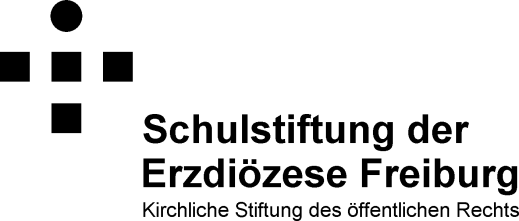 Anmeldung zu einer Fortbildungsveranstaltungvom 15. bis 16. März 2018im Geistlichen Zentrum, Klosterhof 2, 79271 St. Peter/Schwarzwald,Tel.: 07660-9101-0nehme ich teil.Durch die Teilnahme an den Mahlzeiten und die Inanspruchnahme der Übernachtungsmöglichkeiten entstehen für die Teilnehmenden keine Kosten. Bitte beachten Sie, dass Ihre Anmeldung verbindlich ist und bei Nichtinanspruchnahme der Übernachtungsmöglichkeit und Mahlzeiten für die Schulstiftung Unkosten entstehen.Wir bitten um Rücksendung bis spätestens Freitag, den 11.01.2018 per eMail von der Schulleitung an Katharina.Hauser@Schulstiftung-Freiburg.deoder ausgedruckt mit Unterschrift der Schulleiterin/des Schulleiters
per Post an Schulstiftung der Erzdiözese Freiburg, Münzgasse 1, 79098 Freiburg
oder per Fax an 0761 / 2188-556.Name:	Anschrift:Telefon (priv.):eMail:	Schule:Ich benötige eine Übernachtungsmöglichkeit:Ich benötige eine Übernachtungsmöglichkeit:Ich benötige eine Übernachtungsmöglichkeit:  ja      neinFalls Sie die Übernachtungsmöglichkeit in Anspruch nehmen, sind Sie zum Frühstück angemeldet. Außerdem sind alle Teilnehmerinnen und Teilnehmer zum Kaffee und den zu den Mittagessen angemeldet.Falls Sie die Übernachtungsmöglichkeit in Anspruch nehmen, sind Sie zum Frühstück angemeldet. Außerdem sind alle Teilnehmerinnen und Teilnehmer zum Kaffee und den zu den Mittagessen angemeldet.Falls Sie die Übernachtungsmöglichkeit in Anspruch nehmen, sind Sie zum Frühstück angemeldet. Außerdem sind alle Teilnehmerinnen und Teilnehmer zum Kaffee und den zu den Mittagessen angemeldet.Falls Sie die Übernachtungsmöglichkeit in Anspruch nehmen, sind Sie zum Frühstück angemeldet. Außerdem sind alle Teilnehmerinnen und Teilnehmer zum Kaffee und den zu den Mittagessen angemeldet.Falls Sie die Übernachtungsmöglichkeit in Anspruch nehmen, sind Sie zum Frühstück angemeldet. Außerdem sind alle Teilnehmerinnen und Teilnehmer zum Kaffee und den zu den Mittagessen angemeldet.Ich nehme an folgender Mahlzeiten teil:15.03.Abendessen   ja      neinIch wünsche vegetarische Kost:Ich wünsche vegetarische Kost:Ich wünsche vegetarische Kost:  ja      neinKenntnisnahme
der Schulleitung:Kenntnisnahme
der Schulleitung:Ort, DatumUnterschrift Schulleiter(in)